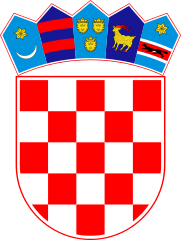 KLASA: 400-06/21-01/2URBROJ: 2178/02-03-21-1Bebrina, 2. ožujka 2021. godineNa temelju članka 82.st.2. Pravilnika o proračunskom računovodstvu i računskom planu («Narodne novine» br. 124/14., 115/15., 87/16. 3/18. i 126/19) i članka 32. Statuta općine Bebrina (“Službeni vjesnik Brodsko-posavske županije br. 3/2013.), Općinsko vijeće općine Bebrina na svojoj 32.  sjednici održanoj dana  02. 03.  2021. godine donijelo jeO D L U K Uo raspodjeli rezultata poslovanja na dan 31. 12. 2020. godineČlanak 1.Salda rezultata poslovanja iskazani u Bilanci na dan 31. prosinac 2020. godine iznose;92211- višak prihoda poslovanja-                              3.481.027,21 kn92222- manjak prihoda od nefinancijske imovine-       244.509,99 knUKUPAN REZULTAT (višak):                              3.236.517,22 knVišak prihoda poslovanja u iznosu od 244.509,99 kn koristit će se za pokriće manjka prihoda od nefinancijske imovine. Članak 2.Nakon provedenih knjiženja utvrđuje se višak prihoda poslovanja (konto 92211) u iznosu od 3.236.517,22  kn i kao takav bit će evidentiran u knjigovodstvenoj evidenciji.Članak 3.Sukladno čl. 2. ove Odluke utvrđuje se sljedeća struktura rezultata iz po izvorima financiranjaČlanak 4.Sukladno čl. 3. ove Odluke ukupan višak prihoda u iznosu od 3.236.517,22 kn raspoređuje se u prve Izmjene i dopune Proračuna na sljedeći način:manjkovi prihoda iz izvora pomoći u ukupnom iznosu od 3.444.656,78 kn pokrit će se prihodima 2021.g. koji će biti uplaćeni za pokriće manjka po projektima iz čl. 3 ove Odlukevišak prihoda iz izvora pomoći u iznosu od 39.097,99 kn koristit će se u 2021.g. za rashode za zaposlene u javnim radovimavišak prihoda pomoći ostvaren kroz kompenzacijske mjere u iznosu od 258.336,62 kn (nenamjenski prihod) i višak općih prihoda u iznosu od 4.783.664,39 kn koristit će se na nabavu i održavanje nefinancijske imovine te ostale programe za koje proračunska sredstva ne budu dostatnavišak prihoda od namjenskih prihoda u iznosu od 1.246.083,72  kn te višak prihoda od prodaje nefinancijske imovine u iznosu od 353.991,28 kn koristit će se za pokriće eventualnih financijskih korekcija po provedenim projektima te za pokriće komunalnih rashoda u 2021. godiniČlanak 5.Ova Odluka stupa na snagu  osam dana od dana objave u Glasniku Općine Bebrina.OPĆINSKO VIJEĆE OPĆINE BEBRINAPREDSJEDNIK OPĆINSKOG VIJEĆAMijo Belegić, ing.DOSTAVITIGlasnik Općine BebrinaMinistarstvo financijaJedinstveni upravni odjelOpći prihodi i primici      4.783.664,39 Namjenski prihodi      1.246.083,72 Pomoći-     3.147.222,17 Donacije                        -   Prodaja zemljišta         353.991,28 ukupno      3.236.517,22 